Brownfield Rec Dept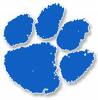 REC COMMITTEE MINUTESOctober 14, 2016ATTENDED:							MEETING OPENED: 7:00 p.m.	Tara Warren, Rec Director				LOCATION: BCC 	Russ Maidment, Voting Member	Jennifer Westerberg, Rec. Member	Jennifer Macomber, Rec. Member	Lynn Boyle (via phone)	Jen Coen	Bill FlynnFINANCIALS:	Firework:  $436.20	-Tara will ask Wanda for details about this accountSkating Rink:  $55.02  Camp:  $2565.37 ($635 still outstanding)Swim:  $341.50   Community Activities:  $34.90  Sports:  $247.07 ($680 fall sports deposit pending)ADULT PLAYGROUP:  Still going well.  Next one is 10/18SWIM LESSONS:All monies have been refunded to people who requested.  About 10 families donated their fees to the Rec instead of taking the refund.BROWNFIELD OLD HOME DAY:Tara reported the committee is looking to expand.  Next meeting will be this fall and will elect officers.  NEW REC COMMITTEE:Bill was asked for an update but he said he didn’t have any new info.VOLLEYBALL NIGHT:Only 1 person showed.  Tara told the volunteer if they got a group interested we would try it again SOCCER: Tournament this weekend for older kidsK/1 will play a round robin with Lovell on Saturday.  Their season ends 10/29CHEERING:Still looking for coaches.  The 2 from last year aren’t sure they can commit as of yet.  One other woman interested – Tara will check in with her to finalize. Sign ups are out – deadline is 10/31PTA DONATIONS:We donated the bounce house to the Snow School PTA for their Halloween eventWe donated a week of camp to the New Suncook PTA for their annual auctionHARVEST FESTIVAL:10/30 at Heart & Hand Garden CenterHeart & Hand will donate pumpkins again this yearJen reported they will be smaller due to the poor growing season (lack of rain)Treats will be provided by the Rec and volunteersWagon is being borrowed from Woodland Acres CampgroundHeadstart wants to join us at either this event or Halloween to hand out info about their programs. HALLOWEEN:  10/31  5pm at the BCC – rain, snow, or shineLynn will get food for usDinner of pizza, hot dogs, chips, drinks.  Will ask for donations instead of pricing itemsVolunteers needed to decorate, set up, serve, clean up, judge costumes, and haul wagons – arrive at 4pm pleaseRec members to provide their own costumesJen W – will work on getting (bigger) gift certificates for trunk or treat prizesIt was suggested that we notify Oxford County and let them know we will have kids on wagons trick or treating and see if they might be able to help with traffic control.PAINT NIGHT:Tara asked if anyone would be interested in the Rec having one – the vote was yesMISCELLANEOUS:Red Claws trip – voted to put together a teen trip to see the Red Claws – Tara will provide more info soonJammiepalooza – 11/11  8-5pm at the BCC – Heather and Tara will run it.  Kids provide own food, wear jammies and come have a good time.  $15 per child. Proceeds will benefit the Rec Community Fund.Russ gave his resignation.  He was thanked for all of his years of commitment to our committee.  He also thanked us for providing him with so many good times and memories. NEXT MEETING:   Talk of moving the meeting nights – Tara will collect info on which dates/times work best for everyone.  Next meeting will be set after info is compiled.MEETING CLOSED:  8:25pm